
Melissa Sue Troop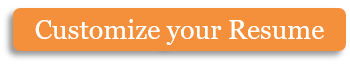 123 Park Avenue, Big Rapids, MI 68965123-456-7899 | info@hloom.comeMPLOYMENTKings Highway Therapy CenterPsychodynamic Psychotherapist- private practice	2007 – PresentMember of USAPT, United States Association of Psychodynamic TherapistsWork to explore implicit/unconscious communication, anxiety, dissociation, depression, character/personality disorders, echoes/ acts of the past, and dreamsKings Highway Therapy CenterRegistered massage therapist- private practice	2003 – 2007Psychogenic body work, trauma oriented, emotionally oriented, sensation following,perform Swedish therapeutic deep tissue massage for relief of symptoms of acute pain, and chronic pain, provide relaxation and stress relief Provide soft tissue injury resolutionProvide education of the intersection and integration of body, emotions, and the mindRiverwoods Health Center, Veterans HallRegistered massage therapist	2001 – 2003Provide therapeutic massage in chronic care facility with end-of life comfort treatmentsLakeshore Area Multi-Services Project, Kitty HawkRegistered massage therapist	1994 – 2001Worked as a registered massage therapist in cooperation with staff physicians regarding reduction of chronic strain due to repetitiveness, chemical sensitivities, and other injuries sustained in the workplace, provide resident therapy for staff, and outreach for the benefit of the communityDr. Jim Sanders Chiropractic Care Clinic, Myrtle BeachRegistered massage therapist	1990 – 1993Referrals from two chiropractors, performed pre- and post-chiropractic adjustment massage, and relaxationSylvania Youth Center, OakdaleTreatment as an adolescent care worker	1987 – 1990Treated emotionally and psychiatric-ally disturbed adolescents in a maximum-security youth centerPer formed Long-term and crisis counseling of sexually abused, explosive, self-destructive adolescentsWorked in cooperation with team of teachers, social workers, and psychiatristsAnnual CPR re-certificationBarnett, Schuster, and Stevens, Nags Head	Orlando, FLLaw clerk	1986 – 1987Provided counseling and support for patients at Wright Psychiatric Hospital and Shore Drive Mental Health CenterAttended Mental Health Review Board hearings, provided paralegal discharge and transitional supportCentral South Carolina Youth Services and Street Outreach Services, SCContract worker	1986 – 1988Worked as an individual counselor in the community with adolescents at risk. Provided crisis intervention, problem solving, life skills, guidance, self-esteem building, promoted stability, provided available community resourcesSouth Carolina Center for Therapy, South CarolinaChild care worker	1982 – 1985Provided long-term therapy of emotionally disturbed adolescents in a residential setting. Provided structure, support, life skills, and counseling with team of psychiatrists, social workers, and teachers, and a family liaison provided community resourcesTV South CarolinaResearcher/writer	1979 – 1981Fast Forward, documentary series: program developer, researcher, script writer, production coordination, performed interviews on location internationally and in the United StatesCamp HorryHuman Resource Manager – Intern	1975 – 1976Summer camp staff coordinator, performed interviewing/hiring of employees, director for young adolescentsDirector/editor of promotional filmsEducationThe Center for Psychotherapy, Psychodynamic Psychotherapist	2002 – 2009University of SCBS, Major in Psychology	2008Kristi Macgraw, Emotion oriented body workThe Macgraw Method Training and Supervision Course	1997 – 2001Southland Massage School and ClinicRegistered Massage Therapist	1986 – 1988Carson Polytechnical InstituteRadio and Television Arts	1975 – 1978University of South CarolinaBachelor of Business Administration	1973 – 1987experienceTraveler, independent global travel	1982The Hospital for Children, SCChild care worker and volunteer	1979 – 1981Recreational assistant for nonverbal, emotionally and physically challenged adolescent childrenCopyright information - Please read© This Free Resume Template is the copyright of Hloom.com. You can download and modify this template for your own personal use to create a resume for yourself, or for someone else. You can (and should!) remove this copyright notice (click here to see how) before sending your resume to potential employers.You may not distribute or resell this template, or its derivatives, and you may not make it available on other websites without our prior permission. All sharing of this template must be done using a link to http://www.hloom.com/resumes/. For any questions relating to the use of this template please email us - info@hloom.com